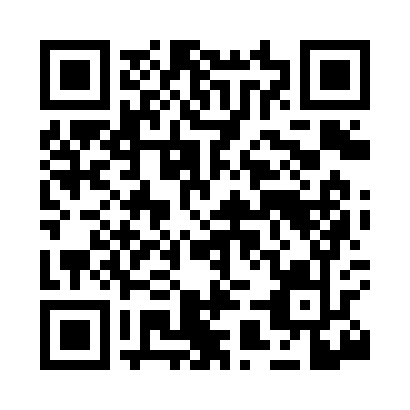 Prayer times for Alice, Alabama, USAWed 1 May 2024 - Fri 31 May 2024High Latitude Method: Angle Based RulePrayer Calculation Method: Islamic Society of North AmericaAsar Calculation Method: ShafiPrayer times provided by https://www.salahtimes.comDateDayFajrSunriseDhuhrAsrMaghribIsha1Wed4:395:5512:424:257:298:452Thu4:385:5412:424:257:308:463Fri4:375:5312:424:257:318:474Sat4:365:5212:424:257:328:485Sun4:355:5112:424:257:338:496Mon4:335:5012:424:257:338:507Tue4:325:4912:414:257:348:518Wed4:315:4812:414:257:358:529Thu4:305:4812:414:257:368:5310Fri4:295:4712:414:267:368:5411Sat4:285:4612:414:267:378:5512Sun4:275:4512:414:267:388:5613Mon4:265:4412:414:267:398:5714Tue4:255:4412:414:267:398:5815Wed4:245:4312:414:267:408:5916Thu4:235:4212:414:267:419:0017Fri4:225:4112:414:267:429:0118Sat4:215:4112:414:267:429:0219Sun4:205:4012:414:267:439:0320Mon4:195:4012:424:277:449:0421Tue4:195:3912:424:277:459:0522Wed4:185:3812:424:277:459:0623Thu4:175:3812:424:277:469:0724Fri4:165:3712:424:277:479:0825Sat4:165:3712:424:277:479:0926Sun4:155:3612:424:277:489:1027Mon4:145:3612:424:287:499:1128Tue4:145:3612:424:287:499:1129Wed4:135:3512:424:287:509:1230Thu4:135:3512:434:287:519:1331Fri4:125:3512:434:287:519:14